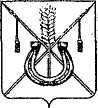 АДМИНИСТРАЦИЯ КОРЕНОВСКОГО ГОРОДСКОГО ПОСЕЛЕНИЯКОРЕНОВСКОГО РАЙОНАПОСТАНОВЛЕНИЕот 01.04.2024  		                                                  			  № 436г. КореновскО внесении изменений в постановление администрацииКореновского городского поселения Кореновского районаот 27 марта 2023 года № 326 «Об утверждении Положенияо комиссии по соблюдению требований к служебному поведению муниципальных служащих и урегулированию конфликтаинтересов на муниципальной службе в администрацииКореновского городского поселения Кореновского района»В соответствии с Федеральным законом от 25 декабря 2008 года                                № 273-ФЗ «О противодействии коррупции», статьей 11 Федерального закона                 от 02 марта 2007 года № 25-ФЗ «О муниципальной службе в Российской Федерации», Указом Президента Российской Федерации от 01 июля 2010 года                  № 821 «О комиссиях по соблюдению требований к служебному поведению федеральных государственных служащих и урегулированию конфликта интересов», Законом Краснодарского края от 08 июня 2007 года № 1244-КЗ    «О муниципальной службе в Краснодарском крае», Законом Краснодарского края от 30 апреля 2020 года № 4281-КЗ «О порядке получения муниципальным служащим разрешения представителя нанимателя (работодателя) на участие на безвозмездной основе в управлении некоммерческой организацией», администрация Кореновского городского поселения Кореновского                           района п о с т а н о в л я е т:1. Внести в постановление администрации Кореновского городского поселения Кореновского района от 27 марта 2023 года № 326 «Об утверждении Положения о комиссии по соблюдению требований к служебному поведению муниципальных служащих и урегулированию конфликта интересов на муниципальной службе в администрации Кореновского городского поселения Кореновского района» следующее изменение:1.1. Приложения № 2 к постановлению изложить в новой редакции (прилагается).2. Общему отделу администрации Кореновского городского поселения Кореновского района (Козыренко) официально опубликовать настоящее постановление и обеспечить его размещение на официальном сайте администрации Кореновского городского поселения Кореновского района в информационно - телекоммуникационной сети «Интернет».3. Контроль за выполнением настоящего постановления возложить на заместителя главы Кореновского городского поселения Кореновского                      района Т.В. Супрунову.4. Постановление вступает в силу со дня его подписания.ГлаваКореновского городского поселенияКореновского района                                                                           М.О. ШутылевСОСТАВкомиссии по соблюдению требований к служебному поведению муниципальных служащих и урегулированию конфликта интересов на муниципальной службе в администрации Кореновского городского поселения Кореновского района                                                                                                                                      »Исполняющий обязанности начальника организационно-кадрового отдела администрации Кореновского городского поселения Кореновского района                                                                       Я.Е. СлепокуроваПРИЛОЖЕНИЕк постановлению администрацииКореновского городского поселенияКореновского районаот 01.04.2024 № 436«ПРИЛОЖЕНИЕ № 2УТВЕРЖДЕНпостановлением администрацииКореновского городского поселенияКореновского районаот 27.03.2023г. № 326Супрунова Татьяна Васильевна - заместитель главы Кореновского городского поселения Кореновского района, председатель комиссии;Слепокурова Яна Евгеньевна- заместитель главы Кореновского городского поселения Кореновского района, начальник отдела по ГО, ЧС и административно-санитарной работе города, заместитель председателя комиссии;Козыренко Лариса Валерьевна-начальник общего отдела администрации Кореновского городского поселения Кореновского района, секретарь комиссии;Члены комиссииЧлены комиссииБызгу Людмила Юрьевна- директор муниципального автономного некоммерческого общеобразовательного учреждения средней общеобразовательной школы № 18 муниципального образования Кореновский район (по согласованию);Бурдун Евгений Евгеньевич- депутат Совета Кореновского городского поселения Кореновского района, председатель постоянной комиссии по вопросам правопорядка и законности;Жабина Виктория Геннадьевна- начальник юридического отдела администрации Кореновского городского поселения Кореновского района;Труханова Олеся Александровна - ведущий специалист муниципального казенного учреждения Кореновского городского поселения «Административно-техническое управление», председатель профсоюзного комитета;- руководитель отраслевого (функционального) органа администрации Кореновского городского поселения Кореновского района (в случае отсутствия руководителя, представитель отдела, где муниципальный служащий, в отношении которого рассматривается вопрос о соблюдении требований к служебному поведению или об урегулировании конфликта интересов, замещает должность муниципальной службы)